Histórico de alterações do documentoPropósito ou justificativa do Projeto[o que se pretende obter como resultado indireto do Projeto, e ainda o que justifica o seu desenvolvimento]. Objetivos do Projeto[Aonde se quer chegar com o Projeto, ou seja, qual o objetivo a ser atingido, o resultado que se espera e como isso será medido. Todos os objetivos do Projeto devem ter, associado ao seu detalhamento, como será verificado o resultado, ou seja, se o objetivo foi ou não atingido. Os critérios de sucesso precisam ser claros e isentos de dupla interpretação. Se necessário, utilizar premissas para alinhar o entendimento entre as partes interessadas];...Requisitos de alto nível[detalhar quais são os macro requisitos do Projeto, ou seja, o que ele precisa atender em uma visão macro];...Premissas[Premissas são condições ou situações consideradas verdadeiras para fins de planejamento, independentemente de prova; ou seja, as partes interessadas acordaram que esta condição servirá de base para o planejamento do Projeto e, se de fato não acontecer conforme previsto, este planejamento precisará ser revisto];...Restrições[Restrições são condições ou situações que restringem a execução das atividades do Projeto];...Descrição do Projeto em alto nível[descrever em uma visão macro como o Projeto será executado, e incluir aqui qualquer informação que não caiba nos demais itens].Limites do Projeto[Limites são utilizados para delimitar o escopo do Produto e do Projeto].Riscos de alto nível[identificar os principais riscos associados ao Projeto, e que já sejam visíveis deste o princípio do Projeto];...Resumo do cronograma de marcos[apontar as principais datas do Projeto, por exemplo:]Reunião de kickoff do Projeto: Encerramento da fase de planejamento do Projeto: Encerramento do Projeto:Resumo do orçamentoEstá previsto um orçamento de R$  (reais) para o Projeto. [detalhar se necessário]Lista das partes interessadas [Listar as partes interessadas já identificadas no início do Projeto];...Requisitos para aprovação do Projeto [Quais são os requisitos a serem atendidos para considerar o Projeto bem sucedido, quem decide e quem encerra o Projeto];...Gerente do ProjetoNome:Responsabilidade:Nível de autoridade designado:PatrocinadorNome: Autoridade:Responsável pela autorização do ProjetoNome do autorizadorVersãoAlteração efetuadaResponsável Data 1.0Versão inicial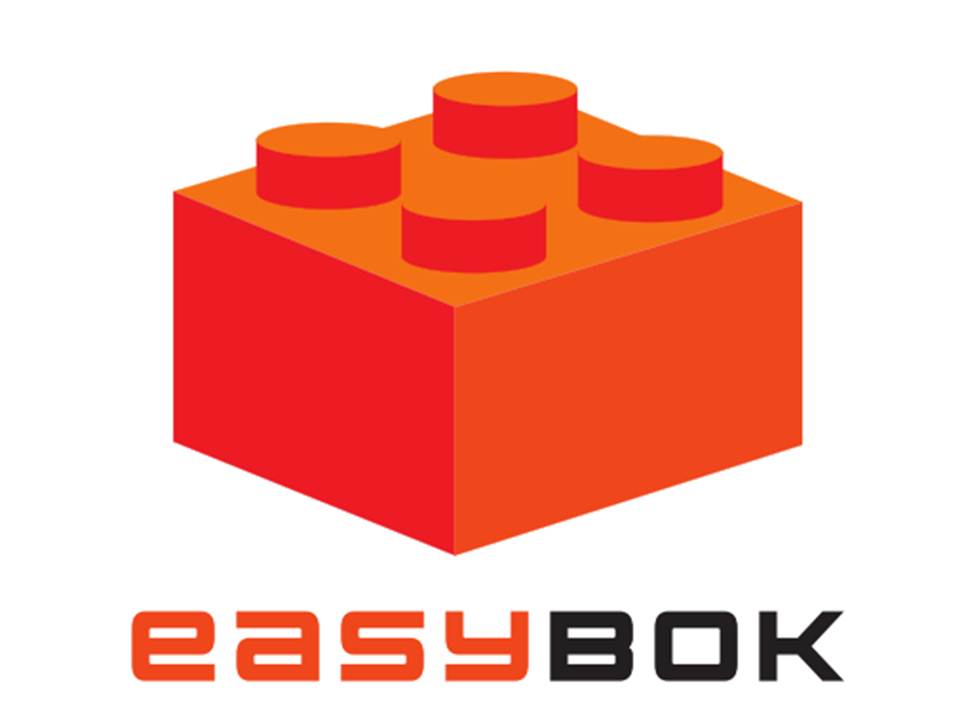 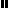 